Formulaire de demande d’aide régionaleProjets européens et internationauxTerritoires citoyens et solidairesAvant de remplir le formulaire, veillez au respect des conditions et modalités de participation du dispositif CAPEI disponible sur le site de la Région Centre-Val de Loire, guide des aides.Présentation du dispositif et Cadre d’intervention CAPEI.Cocher l’axe concerné par votre projet : (Une seule case possible) Axe 1 – Education à la citoyenneté européenne, à l’ouverture au monde, et à la solidarité internationale Axe 2 – Solidarité et coopérations internationales (dans un pays bénéficiaire de l’Aide Publique au Développement – APD) Axe 3 - Mobilité internationale des jeunesRésumé du projet (en 15 lignes maximum)Identification du porteur de projet (ou chef de file)1.1 - Identification du porteur de projet1.2 – Présentation du porteur de projetPrésentation du porteur de projet et de ses missions (objet social, activités mises en œuvre, etc.)Présentation des capacités opérationnelles du porteur de projet (compétences spécifiques et expériences préalables, ressources humaines)2 – Partenaires du projetIl s’agit des structures régionales, nationales et étrangères impliquées dans la mise en œuvre du projet (hors partenaires financiers)N°1N°2N°3Tableau à dupliquer en fonction du nombre de partenaires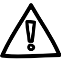 3 - Description du projetIntitulé du projet : 	Lieu où se déroule le projet : 	Dates prévisionnelles du projet : 	Le projet est-il la suite d’un projet déjà financé par la Région (projet récurrent) :  Oui 	 NonSi oui, présenter l’évolution et la valeur ajoutée par rapport au projet précédent : 	Présentation du projetContexte du projetObjectifs du projetListe des actions du projet (Elles seront à détailler au Point 4 du dossier)Résultats attendus à l’échelle du projetPublic cible du projet (Précisez également la nationalité des volontaires accueillis pour l’axe 3)Eléments contribuant aux objectifs du dispositif CAPEI et des priorités régionales (notamment les ODD)Impact du projet sur le territoire de la région Centre-Val de LoireActions entreprises pour pérenniser le projetMesures de lutte contre toute forme de discrimination dont l’égalité femmes-hommes mises en place dans le cadre du projetMesures prises pour évaluer, réduire et/ou compenser l’impact climatique du projetActions de promotion et de valorisation du projetLivrables du projet (supports, expositions, vidéos, photos, productions, etc.)POUR L’AXE 2 : Eléments de faisabilité du projet (réalisation d’un diagnostic, expertise, cohérence avec les programmes locaux et nationaux, travail avec les collectivités et acteurs du territoire, etc.)4 - Descriptif des actions et calendrier du projetPrésentation détaillée des actions du projet (A décliner en fonction du nombre d’actions prévues)Pour les projets des axes 2 et 3, les actions de sensibilisation ou/et de restitution sont également à décrire ci-dessous.5 - Evaluation du projet5.1 - Indicateurs quantitatifsCompléter le tableau Excel ci-dessous en fonction de votre projet(Double cliquer dessus pour pouvoir le compléter)5.2 – Objectifs de développement durableQuels ODD ciblent principalement votre projet ? (2 maximum) Objectif 1. Éradication de la pauvreté Objectif 2. Lutte contre la faim Objectif 3. Accès à la santé Objectif 4. Accès à une éducation de qualité Objectif 5. Égalité entre les sexes Objectif 6. Accès à l'eau salubre et à l'assainissement Objectif 7. Recours aux énergies renouvelables Objectif 8. Accès à des emplois décents Objectif 9. Bâtir une infrastructure résiliente, promouvoir une industrialisation durable qui profite à tous et encourager l’innovation Objectif 10. Réduction des inégalités Objectif 11. Villes et communautés durables Objectif 12. Consommation et production responsables Objectif 13. Lutte contre les changements climatiques Objectif 14. Conserver et exploiter de manière durable les océans et les mers aux fins du développement durable Objectif 15. Vie terrestre Objectif 16. Justice et paix Objectif 17. Partenariats pour la réalisation des objectifsSite de l’ONU - ODD : http://www.un.org/sustainabledevelopment/fr/objectifs-de-developpement-durable/5.3 - Indicateurs quantitatifs et qualitatifs du projet6 - Plan de financement du projetCompléter, dater et signer le tableau– Budget Dépenses et ressources et le joindre au dossier – Fichier Excel « Annexe Demande d’aide -Budget et Indicateurs » Le plan de financement du projet doit être équilibré : dépenses = ressources7 - Pièces à joindre au dossierVotre dossier de demande doit être composé des éléments suivants : Courrier ou mail de demande, Formulaire de demande de subvention dûment complété, daté et signé, Budget prévisionnel du projet : dépenses et ressources (Annexe) Pièces concernant votre structure : Statuts et K-Bis de la structure, Liste des membres du bureau, Dernier rapport moral et financier de l’association, Relevé d’identité bancaire, Pièces concernant le(s) partenariats : Document attestant du partenariat (convention de partenariat avec le(s) partenaire(s), accord de coopération décentralisée, charte de jumelage…) 8 - Obligations et attestation du porteur de projetJe soussigné 	, en qualité de	 signataire et représentant légal (ou signataire avec délégation du représentant légal), sollicite une aide régionale destinée à la réalisation du projet d’un montant de : ------------- €J’atteste sur l’honneur : L’exactitude des renseignements de la demande d’aide et du plan de financement du projet ;Que, s’il s’agit d’un projet public, parapublic ou associatif, celui-ci a été approuvé par l’instance décisionnelle ;Que les dépenses mentionnées dans le plan de financement s’appuient sur des résultats de consultations d’entreprises, ou si le projet ne donne pas lieu à un marché public, sur des devis, factures proforma, compromis ou acte de vente (suffisamment détaillés pour permettre d’identifier la nature des dépenses et définir la base subventionnable) ;La régularité de la situation fiscale et sociale ;Ne pas avoir sollicité d’autres ressources publiques et privées que celles présentées dans le présent dossier. Dans le cas contraire, informer le service instructeur de l’évolution du plan de financement initial ;Ne pas faire l’objet d’une procédure collective (ex : redressement, liquidation…) liée à des difficultés économiques, et ne pas être considéré comme une entreprise en difficulté au regard de la règlementation des aides d’Etat.En cas d’octroi de l’aide, je m’engage à :Fournir, sur simple demande du service instructeur, toutes les pièces non transmises lors de la demande d’aide et qui font l’objet d’une déclaration sur l’honneur.Me soumettre à tout contrôle technique, administratif, comptable et financier, et communiquer toutes pièces et informations en lien avec l’opération.Prendre connaissance et respecter les modalités d’information et de communication afférentes au dispositif régional.Le non-respect de ces obligations est susceptible de générer un reversement partiel ou total de l’aide régionale.Date, cachet et signatureMENTIONS LEGALES : Conformément à la loi « informatique et libertés » du 6 janvier 1978 modifiée ainsi qu’au Règlement Général sur la Protection des Données personnelles, vous bénéficiez d’un droit d’accès, de modification, d’effacement, d’opposition pour des motifs légitimes, de limitation des traitements vous concernant que vous pouvez exercer en vous adressant auprès du délégué à la protection des données de la Région Centre-Val de Loire contact.rgpd@centrevaldeloire.frVous êtes informé de votre droit d’introduire toute réclamation auprès de la Commission Nationale de l’Informatique et des Libertés (3 place de Fontenoy - TSA 80715 PARIS Cedex 07).Porteur de projetIntitulé du projetLieux du projetDates prévisionnelles du projetAdressez par voie électronique votre dossier complet à l’adresse suivante :cooperation-europe-internationale@centrevaldeloire.frNom (Raison sociale) et sigle de la structureReprésentant légalNom, prénomFonctionAdresse postaleTéléphoneE-MailSite webNature / Statut juridique Collectivité territoriale  Etablissement public Etablissement scolaire Collectivité territoriale  Etablissement public Etablissement scolaire Association loi 1901 Autre structure à but non lucratif (précisez)N° SIRETIBAN / BICPersonne en charge du projetNom, prénomFonctionPersonne en charge du projetNom, prénomFonctionAdresse postale(Si différent de la structure)Téléphone direct(fixe / mobile)E-MailNom de la structure(Raison sociale)Nature juridique Collectivité territoriale  Etablissement public Etablissement scolaire Association loi 1901 Entreprise Autres :  Association loi 1901 Entreprise Autres :  Association loi 1901 Entreprise Autres : Zone géographique du partenaire Centre-Val de Loire France (Hors Centre-Val de Loire) Europe Pays tiers (Hors Europe) Centre-Val de Loire France (Hors Centre-Val de Loire) Europe Pays tiers (Hors Europe)Précisez le pays et la région :Personne contactNom, prénom, FonctionCoordonnéesNature du partenariatNom de la structure(Raison sociale)Nature juridique Collectivité territoriale  Etablissement public Etablissement scolaire Association loi 1901 Entreprise Autres :  Association loi 1901 Entreprise Autres :  Association loi 1901 Entreprise Autres : Zone géographique du partenaire Centre-Val de Loire France (Hors Centre-Val de Loire) Europe Pays tiers (Hors Europe) Centre-Val de Loire France (Hors Centre-Val de Loire) Europe Pays tiers (Hors Europe)Précisez le pays et la région :Personne contactNom, prénom, FonctionCoordonnéesNature du partenariatNom de la structure(Raison sociale)Nature juridique Collectivité territoriale  Etablissement public Etablissement scolaire Association loi 1901 Entreprise Autres :  Association loi 1901 Entreprise Autres :  Association loi 1901 Entreprise Autres : Zone géographique du partenaire Centre-Val de Loire France (Hors Centre-Val de Loire) Europe Pays tiers (Hors Europe) Centre-Val de Loire France (Hors Centre-Val de Loire) Europe Pays tiers (Hors Europe)Précisez le pays et la région :Personne contactNom, prénom, FonctionCoordonnéesNature du partenariatN°ActionPériode de mise en œuvreLieuDétail des actionsPartenaire(s) mettant en œuvre l’activitéMoyens de mise en œuvre (humains et matériels)Objectif(s)Résultat(s) attendu(s)1234567Indicateurs quantitatifs(Non renseignés dans le tableau précédent)Valeur cibleIndicateurs qualitatifsRésultat attendu / cible